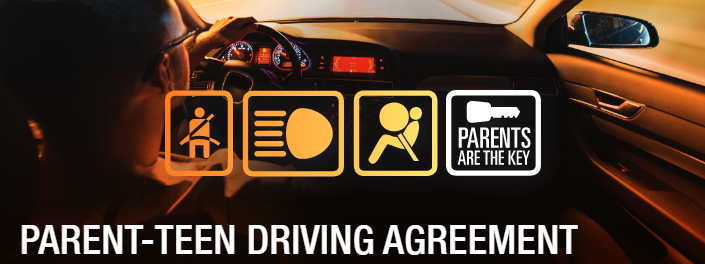 I, _________________________________________ (student), will drive carefully and cautiously and will be courteous to other drivers, bicyclists, and pedestrians at all times.I, _________________________________________ (parent/guardian), will drive carefully and cautiously and will be courteous to other drivers, bicyclists, and pedestrians at all times.I, _________________________________________ (parent/guardian), will drive carefully and cautiously and will be courteous to other drivers, bicyclists, and pedestrians at all times.I, _________________________________________ (parent/guardian), will drive carefully and cautiously and will be courteous to other drivers, bicyclists, and pedestrians at all times.PROMISE.I promise that I will obey all the rules of the road.⬜ ⬜⬜⬜Always wear a seatbelt and make all my passengers buckle up ⬜ ⬜⬜⬜Obey all traffic lights, stop signs, other street signs, and road markings⬜ ⬜⬜⬜Stay within the speed limit and drive safely⬜ ⬜⬜⬜Never use the car to race or to try to impress others⬜ ⬜⬜⬜Never give rides to hitchhikersI promise that I will make sure I can stay focused on driving.⬜ ⬜⬜⬜Never text while driving (writing, reading, or sending messages)⬜ ⬜⬜⬜Never talk on the cell phone — including hands free devices or speakerphone — while driving⬜ ⬜⬜⬜Drive with both hands on the wheel ⬜ ⬜⬜⬜Never eat or drink while driving ⬜ ⬜⬜⬜Drive only when I am alert and in emotional control ⬜ ⬜⬜⬜Call my parents for a ride home if I am impaired in any way that interferes with my ability to drive safely, or if my driver is impaired in any way ⬜ ⬜⬜⬜Never use headphones or earbuds to listen to music while I driveI promise that I will respect laws about drugs and alcohol.⬜ ⬜⬜⬜Drive only when I am alcohol and drug free⬜ ⬜⬜⬜Never allow any alcohol or illegal drugs in the car⬜ ⬜⬜⬜Be a passenger only with drivers who are alcohol and drug freeI promise that I will be a responsible driver.⬜ ⬜⬜⬜Drive only when I have permission to use the car & will not let anyone else drive the car unless I have permission⬜ ⬜⬜⬜Drive someone else’s car only if I have parental permission ⬜ ⬜⬜⬜Pay for all traffic citations or parking tickets Complete my family responsibilities and maintain good grades at school as listed here:___________________________________________________________________________________________________________________Contribute to the costs of gasoline, maintenance, and insurance as listed here:  ____________________________I agree to follow all the rules and restrictions in this agreement. I understand that my parents will impose penalties, including removal of my driving privileges, if I violate the agreement. I also understand that my parents will allow me greater driving privileges as I become more experienced and as I demonstrate that I am always a safe and responsible driver. I also agree to hold my parents/guardians accountable for safe driving. I PLEDGE>>>	SIGNATURESDriver: _______________________________________ Date: ________________Parent promise: I also agree to drive safely and to be an excellent role model.Parent (or guardian): ____________________________ Date: ________________ Parent (or guardian): ____________________________ Date: ________________WWW.CDC.GOV/PARENTSARETHEKEYSTUDENT RESTRICTIONS:I agree to the following restrictions but understand that these restrictions will be modified by my parents as I get more driving experience and demonstrate that I am a responsible driver.⬜ For the next _____ months, I will not drive after________ pm.⬜ For the next _____ months, I will not transportmore than _______ teen passengers (unless I amsupervised by a responsible adult).⬜ For the next _____ months, I will not adjust the stereo, electronic devices, or air conditioning/heater while the car is moving.⬜ For the next _____ months, I will not drive in bad weather.⬜ I understand that I am not permitted to drive to off limitlocations or on roads and highways as listed here: __________________________________________________________________________________⬜ Additional restrictions: ______________________________________________________________________________________________________PENALTIES FOR      AGREEMENT VIOLATIONS:⬜ Drove while texting (composed, read, or sentmessage or email with phone).        NO DRIVING FOR ______ MONTHS⬜ Drove while talking on the cell phone (includinghandsfree or speakerphone).        NO DRIVING FOR ______ MONTHS⬜ Drove after drinking alcohol or using drugs.        NO DRIVING FOR ______ MONTHS⬜ Got ticket for speeding or moving violation.        NO DRIVING FOR ______ MONTHS⬜ Drove after night driving curfew.        NO DRIVING FOR ______ WEEKS/MONTHS⬜ Drove too many passengers.       NO DRIVING FOR ______ WEEKS/MONTHS⬜ Broke promise about seat belts (self and others).       NO DRIVING FOR ______ WEEKS/MONTHS⬜ Drove on a road or to an area that is off limits.       NO DRIVING FOR ______ WEEKS/MONTHS